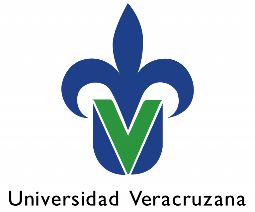 Dirección de Innovación EducativaDepartamento de Desarrollo CurricularConformación de saberes y Experiencias educativasTipo de agrupación: TERMINALAlimentos Control SanitarioLaboratorio ForenseLaboratorio Clínico VeterinarioTipo de agrupación: OptativaLaboratorio Análisis ClínicosBanco de SangreSaberes heurísticos(2)Saberes teóricos(1)Saberes axiológicos(3)Nombre de la EEPrimera aproximación a la unidad de competenciaAdministrar recursos físicos y humanos de un laboratorio de análisis de alimentos, control sanitario y biotecnologíaAplicar principios de sustentabilidad en la administración de laboratorios.Capacitar recursos humanos en administración de laboratoriosDirigir con liderazgo actividades y trabajo con grupos multidisciplinarios Diseñar e implementar planes estratégicos de trabajoDiseñar y administrar procesos sostenibles en el laboratorio de alimentos en apego a los objetivos de desarrollo sostenible (ODS) de la ONU Llevar a cabo el control administrativo, técnico y de calidad en un laboratorio de alimentos, control sanitario y biotecnologíaMejorar la eficiencia del laboratorio de análisis de alimentos, control sanitario y biotecnologíaParticipar en convenios de colaboración con instituciones oficiales que manejen los diferentes agentes de contaminación alimentariaAdministración sostenible de laboratorios, recursos materiales y humanosAOAC, FDA Y CODEX ALIMENTARIOBuenas prácticas de laboratorio.Calidad en la prestación de servicios en el laboratorio de análisis de alimentos y control sanitarioGestión de recursos para el laboratorioLey General para la Prevención y Gestión Integral de los Residuos (LGPGIR)Lineamientos de Profepa para responsables en la disposición de RPBI y CRETIBManejo de residuos con el enfoque del impacto ambientalNormatividad vigente sobre condiciones higiénico-sanitarias en un laboratorio de análisis de alimentos y control sanitarioNormatividad vigente y aplicable para el manejo de RPBI y CRETIBNormatividad vigente y aplicable, nacional e internacional en laboratorio de análisis de alimentos y control sanitarioProcesos de auditoría de calidad en laboratorios de alimentos, y control sanitario.Actitud de liderazgo, crítica y reflexiva en la labor profesionalApertura a nuevas ideas, retos y propuestas de mejoraAsertividad y objetividad en la toma de decisionesCompromiso con el trabajo individual y colectivoCompromiso con la claridad y transparencia de la información al usuarioConstancia en el desarrollo de tareas y actividadesDisposición para el trabajo individual, colectivo y multidisciplinarioEficiencia en la comunicación Empatía y compromiso socialÉtica en el cumplimiento de objetivos, manejo e informe de resultadosÉtica y responsabilidad en el cumplimiento de sus funcionesHonestidad en el manejo de información Honestidad en la información al públicoImparcialidad en la toma de decisionesObjetividad en la participación en equipos multidisciplinariosResiliencia para el desarrollo del trabajoRespeto a su entorno de trabajoRespeto por la diferencia de ideas, a la diversidad cultural, de género e ideologíaResponsabilidad en el seguimiento de procedimientos, protocolos, manuales y lineamientosTolerancia y manejo de la frustraciónAdministración de laboratoriosEl estudiante es capaz de gestionar y administrar recursos físicos, humanos y financieros de un laboratorio de análisis para el control administrativo, técnico y de calidad, actualizando procesos sostenibles de acuerdo con la normatividad vigente con compromiso y honestidad en la transparencia de la información, aplica las técnicas necesarias en la toma de decisiones, resolución de problemas y mantiene una organización con trabajo en equipo, capacitación con una comunicación asertiva, creativa e innovadora.Aplicar criterios de repetibilidad y reproducibilidad en análisis de muestrasAplicar el método científico, buenas prácticas de laboratorio y los principios bioéticos en el análisis de muestras biológicas.Aplicar principios de sustentabilidad en la administración de laboratorios.Aplicar y mejorar protocolos de higiene y seguridadAplicar y mejorar protocolos de higiene y seguridad.Correlacionar resultados con valores de estándares, patrones y referenciasCumplir con la normatividad nacional e internacional vigenteElaborar encuestas de evaluación de productosEvaluar la calidad de alimentos naturales e industrializados.Gestionar la disposición de residuos RPBI y CRETIBImplementar y dar seguimiento a sistemas de gestión y aseguramiento de calidad en alimentosImplementar y dar seguimiento a sistemas de gestión y aseguramiento de la calidadInterpretar documentos técnicos y resultados analíticosLlevar a cabo el control administrativo, técnico y de calidad en un laboratorio de alimentosSupervisar y monitorear para dar cumplimiento a los procedimientos de calidad en el análisis de alimentos.Acciones integradas para garantizar el control sanitario de acuerdo con la OMSAOAC, FDA Y CODEX ALIMENTARIOBuenas prácticas de laboratorioCalidad en la prestación de servicios en el laboratorio de análisis de alimentos y control sanitarioControl de calidad interno y externoCriterios de control de calidadCriterios de ingreso de muestras para su análisis microbiológico y fisicoquímicoElaboración de encuestasISO 9001 e ISO 17025.Ley General para la Prevención y Gestión Integral de los Residuos (LGPGIR)Lineamientos de Profepa para responsables en la disposición de RPBI y CRETIBManejo de residuos con el enfoque del impacto ambientalNormatividad vigente sobre las condiciones higiénico-sanitarias en el manejo de alimentosNormatividad vigente y aplicable, nacional e internacional en el análisis de alimentosPrincipios NOM-087 ECOL-SSA1-2002, NOM-161-SEMARNAT-2011, NOM-052-SEMARNAT-2005Procesos de auditoría de calidad en laboratorios de alimentosSistema de gestión de calidad Actitud de liderazgo, crítica y reflexiva en la labor profesionalAsertividad y objetividad en la toma de decisionesCompromiso con el trabajo individual y colectivoCompromiso con la claridad y transparencia de la información al usuarioConstancia en el desarrollo de tareas y actividadesDisposición para el trabajo individual, colectivo y multidisciplinarioEficiencia en la comunicaciónEmpatía y compromiso socialÉtica en el cumplimiento de objetivos, manejo e informe de resultadosÉtica y responsabilidad en el cumplimiento de sus funcionesHonestidad en el manejo de información Honestidad en la información al públicoImparcialidad en la toma de decisionesObjetividad en la participación en equipos multidisciplinariosResiliencia para el desarrollo del trabajoRespeto a su entorno de trabajoRespeto por la diferencia de ideas, a la diversidad cultural, de género e ideologíaResponsabilidad en el cumplimiento de los procesos de calidadResponsabilidad en la aplicación de los Criterios de control de calidad. Tolerancia y manejo de la frustraciónGestión de calidadEl estudiante implementa y da seguimiento a sistema de gestión y aseguramiento de la calidad en un laboratorio de análisis de acuerdo con la normatividad nacional e internacional vigente y aplicable, mediante herramientas administrativas y de calidad, identificando los elementos de los procesos, definiendo los controles a aplicar en cada uno de ellos y utilizando el pensamiento sistemático en la solución de problemas relacionados con la gestión de calidad.Analizar datos y resultados de investigación en biotecnologíaAplicar el método científico, buenas prácticas de laboratorio y los principios bioéticos en el análisis de muestras biológicasCumplir con la normatividad nacional e internacional vigente relacionada con la biotecnologíaDirigir con liderazgo actividades y trabajo con grupos multidisciplinarios Diseñar programas informativos sobre salud humana, animal, ambiental, y su relación con el desarrollo biotecnológicoDiseñar y administrar procesos sostenibles en el laboratorio de biotecnología en apego a los objetivos de desarrollo sostenible (ODS) de la ONUImplementar protocolos de análisis de muestras biológicasInterpretar documentos técnicos y resultados analíticosInvestigar el estado del arte del desarrollo biotecnológicoManejar equipos y material en el laboratorio de biotecnologíaMejorar la eficiencia del laboratorio de biotecnologíaParticipar en convenios de colaboración con instituciones oficiales que manejen procesos biotecnológicosParticipar en líneas de generación y aplicación del conocimiento en biotecnologíaPresentar y explicar los resultados obtenidos en laboratorioProponer soluciones a errores identificados en el laboratorio de biotecnologíaRevisar documentos técnicosSeguir protocolos y técnicas del laboratorio de biotecnologíaSistematizar el análisis e interpretación de datos estadísticos en el laboratorio de biotecnologíaBiosensoresClasificación de la biotecnología.Cultivos celularesEstado del arte de la biotecnologíaHistoria, avances y perspectivas en la biotecnología.Manipulación de muestras biológicas.Marco jurídico biotecnológico.NanotecnologíaNormatividad vigente y aplicable al laboratorio de biotecnología para el manejo de RPBI y CRETIB.Normatividad vigente y aplicable al laboratorio de biotecnología.Organismos genéticamente modificadosPlan Nacional de Desarrollo vigente. Protocolo de Cartagena sobre la seguridad de la BiotecnologíaProtocolo de Nagoya-Kuala Lumpur sobre responsabilidad y compensación suplementaria al protocolo de Cartagena.Actitud de liderazgo, crítica y reflexiva en la labor profesionalAsertividad y objetividad en la toma de decisionesCompromiso con el trabajo individual y colectivo.Compromiso social para formular acciones para mitigar riesgos a la salud Constancia en el desarrollo de tareas y actividadesConciencia y sensibilidad de la problemática de salud humana, animal, ambiental y su relación con el desarrollo biotecnológicoConsciencia de los principios de sustentabilidad y el desarrollo biotecnológicoCreatividad en la promoción de actividades de divulgación Disposición para el trabajo individual, colectivo y multidisciplinarioEficiencia en la comunicaciónEmpatía y compromiso socialEmpatía al participar en proyectos de investigación en biotecnologíaÉtica en el cumplimiento de objetivos, manejo y emisión de resultadosÉtica y responsabilidad en el cumplimiento de sus funciones y la normatividad vigente y aplicableHonestidad en la elaboración de bitácoras y reporte de resultados. Honestidad en la realización de los procesos del laboratorio de biotecnologíaHonestidad en el manejo de información. Objetividad al desarrollar planes de trabajo con los equipos multidisciplinariosResiliencia para el desarrollo del trabajoRespeto a su entorno de trabajoRespeto por la diferencia de ideas, a la diversidad cultural, de género e ideologíaRespeto por la salud humana y animalResponsabilidad ambientalResponsabilidad en el seguimiento de procedimientos, protocolos, manuales y lineamientosBiotecnología aplicada a las ciencias de la saludEl estudiante conoce los fundamentos de la biotecnología, su desarrollo histórico y las aplicaciones más importantes en el diagnóstico y ciencias de la salud a nivel nacional e internacional; así como la integración de conocimientos básicos en procesos biotecnológicos que generen beneficios y productos de interés para la sociedad con una visión actual, global y sostenible, y aplicando principios de bioética.Aplicar protocolos y/o procedimientos de análisis microbiológico en los alimentos y/o agua de calidadDirigir con liderazgo actividades y trabajo con grupos multidisciplinariosEmitir resultados con ética profesionalInterpretar documentos técnicos y resultados analíticosRealizar análisis microbiológico de alimentos.Tomar, conservar y transportar muestras de alimentos con base en la normatividad vigente y aplicableVigilar el manejo y disposición de los RPBI y CRETIBAnálisis microbiológico de alimentos.AOAC, FDA Y CODEX ALIMENTARIOBuenas prácticas de laboratorio.Concepto de muestraControl de calidad interno y externoCriterios de Ingreso de muestras para su análisis microbiológico y fisicoquímico.Enfermedades relacionadas con alimentos.Manejo correcto de muestras de alimentosManejo de residuos con el enfoque del impacto ambientalMicrobiología de alimentosNormatividad vigente sobre las condiciones higiénico-sanitarias en el manejo de alimentosNormatividad vigente y aplicable, nacional e internacional en el análisis de alimentosProtocolos de higiene y seguridad de la calidad para el laboratorio de microbiologíaActitud de liderazgo, crítica y reflexiva en la labor profesionalAsertividad y objetividad en la toma de decisionesCompromiso con el trabajo individual y colectivoCompromiso con la claridad y transparencia de la información al usuarioCompromiso en el ejercicio de las buenas prácticas de laboratorioCompromiso social para formular acciones para mitigar riesgos a la saludConciencia sobre el deterioro ecológicoConstancia en el desarrollo de tareas y actividadesDisposición para el trabajo individual, colectivo y multidisciplinarioEficiencia en la comunicaciónEmpatía y compromiso socialÉtica en el cumplimiento de objetivos, manejo e informe de resultadosÉtica y responsabilidad en el cumplimiento de sus funcionesHonestidad al ejecutar el método científico Honestidad en el manejo de información Honestidad en el manejo y gestión de recursosHonestidad en la elaboración de bitácoras y reporte de resultadosHonestidad en la información al públicoHonestidad en la realización de los procesos de análisis de alimentosImparcialidad en la toma de decisionesObjetividad en la participación en equipos multidisciplinariosprocedimientos, protocolos, manuales y lineamientosResiliencia para el desarrollo del trabajoRespeto a su entorno de trabajoRespeto por la diferencia de ideas, a la diversidad cultural, de género e ideologíaRespeto por la salud humana y animalResponsabilidad ambiental en la generación de residuosResponsabilidad en el seguimiento de Responsabilidad en situaciones de riesgo o emergenciaTolerancia y manejo de la frustraciónMicrobiología alimentariaEl estudiante utiliza las metodologías aplicadas a la microbiología alimentaria para obtener información necesaria y correlacionarla con datos del laboratorio trabajado en un equipo multidisciplinario con responsabilidad y compromiso.Aplicar criterios de APPCCAplicar el reglamento de control sanitario para productos y serviciosAplicar la normatividad nacional e internacional vigente en control sanitarioAplicar protocolos y/o procedimientos del control sanitario en los alimentos y/o agua de calidadCumplir con los criterios y procedimientos de vigilancia sanitariaDiseñar y administrar procesos sostenibles en el control sanitario en apego a los objetivos de desarrollo sostenible (ODS) de la ONUDiseñar y redactar documentos de divulgación relacionados con el laboratorio de control sanitarioDocumentar los riesgos a la salud provenientes de alimentosElaborar y ejecutar órdenes de verificación sanitaria de acuerdo con programas de inspección y vigilancia basados en riesgos sanitariosEmitir resultados con ética profesionalEmitir resultados y dictamen sanitarioFomentar actividades de divulgación sobre vigilancia sanitaria y difundir acciones de prevención de enfermedades relacionados con los riesgos sanitarioIdentificar los peligros biológicos, químicos y físicos que afectan la salud humana y animal relacionada con los alimentos.Tomar, conservar y transportar muestras de alimentos con base en la normatividad vigente y aplicable.Vigilar el manejo y disposición de los RPBI y CRETIBVigilar el manejo y disposición de los RPBI y CRETIBContaminación alimentariaControl de calidad interno y externoCriterios de Ingreso de muestras para su análisis microbiológico y fisicoquímico.Enfermedades relacionadas con alimentos.Importancia y relación del análisis de alimentos con la industria alimentariaInocuidad alimentariaNormatividad vigente sobre las condiciones higiénico-sanitarias en el manejo de alimentosNormatividad vigente y aplicable, nacional e internacional en el análisis de alimentos.Nuevos aditivos, conservadores y colorantes utilizados en la industria alimentaria que impactan en la saludProtocolos de higiene y seguridad de la calidad para el laboratorio de control sanitarioCalendario de programas de salud de control sanitarioCaracterísticas del Dictamen sanitarioConocimiento de la Ley General de Salud aplicables en el control sanitarioFormato de solicitud, verificación e informe de resultadosFunciones de un verificador y responsable sanitarioFundamentos teóricos para la elaboración de protocolos técnicos y dictamen sanitarioInformación actualizada del Diario Oficial de la Nación y boletines epidemiológicosInocuidad alimentariaInstituciones encargadas de la vigilancia sanitaria de productos y establecimientosLineamientos que cumplir en el informe de verificaciónActitud de liderazgo, crítica y reflexiva en la labor profesionalAsertividad y objetividad en la toma de decisionesCompromiso con el trabajo individual y colectivoCompromiso con la claridad y transparencia de la información al usuarioCompromiso en el ejercicio de las buenas prácticas de laboratorioCompromiso social para formular acciones para mitigar riesgos a la saludConciencia sobre el deterioro ecológicoConstancia en el desarrollo de tareas y actividadesCreatividad en la promoción de actividades de divulgación Disposición para el trabajo individual, colectivo y multidisciplinarioEficiencia en la comunicaciónEmpatía y compromiso socialÉtica en el cumplimiento de objetivos, manejo e informe de resultadosÉtica y responsabilidad en el cumplimiento de sus funcionesHonestidad al ejecutar el método científicoHonestidad en el manejo de información Honestidad en el manejo y gestión de recursosHonestidad en la elaboración de bitácoras y reporte de resultadosHonestidad en la información al públicoHonestidad en la realización de los procesos de análisis de alimentosImparcialidad en la toma de decisionesObjetividad en la participación en equipos multidisciplinariosResiliencia para el desarrollo del trabajoRespeto a su entorno de trabajoRespeto por la diferencia de ideas, a la diversidad cultural, de género e ideologíaRespeto por la salud humana y animalResponsabilidad ambiental en la generación de residuosResponsabilidad en el seguimiento de procedimientos, protocolos, manuales y lineamientosResponsabilidad en la proposición de soluciones a problemáticas socialesResponsabilidad en situaciones de riesgo o emergenciaTolerancia y manejo de la frustraciónControl sanitarioEl estudiante sigue con ética y confidencialidad los lineamientos y el cumplimiento de la normatividad aplicable y vigente en las acciones de evaluación, verificación y supervisión del cumplimiento de los requisitos sanitarios establecidos en las disposiciones, aplicación de medidas de seguridad y sanciones que ejerce la Secretaría de Salud sobre los insumos, establecimientos, actividades y servicios.Documentar los riesgos a la salud provenientes de alimentosEmitir resultados con ética profesionalIdentificar los peligros biológicos, químicos y físicos que afectan la salud humana y animal relacionada con los alimentos.Realizar análisis sensorial, microbiológico y toxicológico de alimentos.Vigilar el manejo y disposición de los RPBI y CRETIBFertilizantes e insecticidas de uso en la industria alimentariaInocuidad alimentariaMetabolismo de compuestos bioactivosMetabolismo de macromoléculasNuevos aditivos, conservadores y colorantes utilizados en la industria alimentaria que impactan en la saludRiesgos a la salud humana y animal dentro del laboratorio de análisis de alimentosToxicología alimentariaActitud de liderazgo, crítica y reflexiva en la labor profesionalAsertividad y objetividad en la toma de decisionesCompromiso con el trabajo individual y colectivoCompromiso en el ejercicio de las buenas prácticas de laboratorioConciencia sobre el deterioro ecológicoCreatividad en la promoción de actividades de divulgación Honestidad en la información al públicoHonestidad al ejecutar el método científicoHonestidad en el manejo y gestión de recursosHonestidad en la elaboración de bitácoras y reporte de resultadosResponsabilidad ambiental en la generación de residuosResponsabilidad en el seguimiento de procedimientos, protocolos, manuales y lineamientosResponsabilidad en situaciones de riesgo o emergenciaRespeto por la salud humana y animalResponsabilidad en la proposición de soluciones a problemáticas socialesConstancia en el desarrollo de tareas y actividadesDisposición para el trabajo individual, colectivo y multidisciplinarioEficiencia en la comunicaciónEmpatía y compromiso socialÉtica en el cumplimiento de objetivos, manejo e informe de resultadosÉtica y responsabilidad en el cumplimiento de sus funcionesHonestidad en el manejo de información Imparcialidad en la toma de decisionesObjetividad en la participación en equipos multidisciplinariosResiliencia para el desarrollo del trabajoRespeto a su entorno de trabajoRespeto por la diferencia de ideas, a la diversidad cultural, de género e ideologíaTolerancia y manejo de la frustraciónToxicología alimentariaEl estudiante conoce el estado del arte de la toxicología de los alimentos e identifica las sustancias naturales y no naturales nocivas presentes en los alimentos, identifica los procesos de absorción, distribución, metabolismo y excreción de las sustancias xenobióticas, interpreta sus mecanismo de acción tóxica, las principales manifestaciones y efectos tóxicos, es capaz de llevar a cabo con ética y responsabilidad distintos bioensayos toxicológicos básicos para el análisis de riesgos de sustancias presentes en los alimentos y emitir un resultado honesto y confiable.Elaborar encuestas de evaluación de productosCapacidad de análisis e interpretación de resultados.Aplicar técnicas de análisis estadístico.Buenas prácticas de laboratorioCapacidad de manejo de equipos de trabajo. Administración de recursos físicos y humanos.Propiedades sensoriales.Técnicas de análisis sensorialTécnicas de medición y escalas.Elaboración de encuestas.Pruebas afectivasPruebas de discriminaciónAnálisis descriptivos.Correlación de análisis sensorial.Control de calidad para el análisis sensorial. Actitud de liderazgo, crítica y reflexiva en la labor profesionalAsertividad y objetividad en la toma de decisionesCompromiso con el trabajo individual y colectivoCompromiso en el ejercicio de las buenas prácticas de laboratorioConstancia en el desarrollo de tareas y actividadesDisposición para el trabajo individual, colectivo y multidisciplinarioEficiencia en la comunicaciónEmpatía y compromiso socialÉtica en el cumplimiento de objetivos, manejo e informe de resultadosÉtica y responsabilidad en el cumplimiento de sus funcionesHonestidad en el manejo de información Imparcialidad en la toma de decisionesObjetividad en la participación en equipos multidisciplinariosResiliencia para el desarrollo del trabajoRespeto a su entorno de trabajoRespeto por la diferencia de ideas, a la diversidad cultural, de género e ideologíaTolerancia y manejo de la frustraciónAnálisis sensorialEl estudiante adquiere habilidades que le permitan evaluar características organolépticas de los alimentos a través de distintas metodologías de análisis sensorial, con el objetivo de determinar la calidad de estos, permitiendo que el estudiante pueda establecer mejoras en equipos y procesos de producción con compromiso con el trabajo individual y colectivo.Revisar documentos técnicosUtilizar software especializado en bioinformática.Analizar resultados de distintos tipos de secuencias.Manejo de software especializados.Uso de TIC´sConocimiento de biomoléculas. Bioinformática, estructura y tipos de datos.Bases de datos y búsqueda de informaciónGenómica funcional, ensamblaje de genomas.Análisis de Metagenomas.Ciencias OmicasRecursos en línea para análisis de secuenciasLenguajes de programaciónAnálisis computacional de secuencias de nucleótidosAnálisis de computacional de secuencias de aminoácidosAplicaciones del análisis de secuencias en ciencias de la salud.EpigenómicaTranscriptómicaActitud de liderazgo, crítica y reflexiva en la labor profesionalAsertividad en la toma de decisionesImparcialidad en la toma de decisionesObjetividad en la participación de equipos multidisciplinariosRespeto por la diferencia de ideasTolerancia y manejo de la frustraciónBioinformáticaEl estudiante maneja técnicas de adquisición, manipulación, comparación y análisis de secuencias de nucleótidos y proteínas u otras biomoléculas mediante la utilización de programas especializados, con la finalidad de poder interpretar la información biológica y aplicarla en el ámbito clínico para las distintas vertientes hacia la mejora en la contribución de la salud, el desarrollo biotecnológico o la producción de alimentos con objetividad en la participación de equipos multidisciplinarios.Interpretar documentos técnicos y resultados analíticosRevisar documentos técnicos.Capacidad de manejo de equipos de trabajo.Administración de recursos físicos y humanos.Cumplimento de normas nacionales e internacionales vigentesManejo de RPBIConocimiento en el manejo de especies de experimentación.Legislación y marco ético para manejo de animales de experimentación.Biología de los diferentes animales de experimentaciónManejo de animales de experimentación. Administración y vías de inoculación de compuestos.Patologías relacionadas.Técnicas quirúrgicas y de extracción de muestras.Disposición de desechosActitud de liderazgo, crítica y reflexiva en la labor profesionalAsertividad en la toma de decisionesImparcialidad en la toma de decisionesObjetividad en la participación de equipos multidisciplinariosRespeto por la diferencia de ideasTolerancia y manejo de la frustraciónTaller de manejo de animales de experimentaciónEl estudiante conoce y aplica la reglamentación, información y técnicas para el cuidado y uso de los distintos animales de experimentación en proyectos de investigación utilizando prácticas éticas y con sentido de la responsabilidad.Aplicar las normas de bioseguridad según la OMS para proteger la salud del personal frente a riesgos biológicos, químicos o físicos a los que esté expuestoCapacitar al personal sobre las técnicas de bioseguridad en laboratorios de todos los niveles.Establecer y mantener el contacto con los grupos de seguridad ante posibles riesgos químico-biológicosImplementar programas de seguridad biológica.Identificar grupos de riesgo, niveles de bioseguridad en el laboratorio, prácticas y equipo necesarios Manejar el manual de bioseguridad en el laboratorio Usar correctamente equipos de seguridad.Clasificación de grupos de riesgo:Clasificación de los grupos según su nivel de bioseguridad: Concepto sobre Bioseguridad.Conocimiento del manejo de los niveles de bioseguridad de laboratorios.Conocimiento sobre el mecanismo de contaminación de agentes biológicos.Equipo de seguridad en el laboratorio de bioseguridadGrupo de riesgo 1: Riesgo individual y poblacional escaso o nulo.Grupo de riesgo 2: Riesgo individual moderado, riesgo poblacional bajo.Grupo de riesgo 3: Riesgo individual elevado, riesgo poblacional bajoGrupo de riesgo 4: Riesgo poblacional e individual elevado. Laboratorio básico: Nivel de bioseguridad 1.Laboratorio básico: Nivel de bioseguridad 2.Laboratorio de contención máxima: Nivel de bioseguridad 4.Laboratorio de contención: Nivel de bioseguridad 3.Medidas de control de agentes biológicos.Normas de bioseguridad en el laboratorio según la OMSProgramas de seguridad biológica.Actitud de liderazgo, crítica y reflexiva en la labor profesionalAsertividad en la toma de decisionesImparcialidad en la toma de decisionesObjetividad en la participación de equipos multidisciplinariosRespeto por la diferencia de ideasTolerancia y manejo de la frustración.Bioseguridad de laboratoriosEl estudiante pone en práctica el conjunto de medidas de control, prácticas correctas, equipos de seguridad y diseño de instalaciones para permitir la manipulación segura de agentes biológicos procurando la seguridad de forma ética y responsable.Establecer las diferencias existentes entre las variables aleatorias continuas y discretas en diseños experimentalesEstablecer diseños experimentales adecuadosAnalizar problemas que involucran estimaciónIdentificar errores experimentalesPlantear diseños experimentales para comprender el efecto del cambio de una variable sobre una respuestaMétodo científico Técnicas de muestreo y pruebas de hipótesisAnálisis estadístico en experimentos con uno, dos o más factores Diseños factorialesMétodos de superficie de respuestaActitud de liderazgo, crítica y reflexiva en la labor profesionalAsertividad y objetividad en la toma de decisionesCompromiso con el trabajo individual y colectivoConstancia en el desarrollo de tareas y actividadesDisposición para el trabajo individual, colectivo y multidisciplinarioEficiencia en la comunicaciónEmpatía y compromiso socialÉtica en el cumplimiento de objetivos, manejo e informe de resultadosÉtica y responsabilidad en el cumplimiento de sus funcionesHonestidad en el manejo de información Imparcialidad en la toma de decisionesObjetividad en la participación en equipos multidisciplinariosResiliencia para el desarrollo del trabajoRespeto a su entorno de trabajoRespeto por la diferencia de ideas, a la diversidad cultural, de género e ideologíaTolerancia y manejo de la frustraciónDiseño de experimentosEl estudiante aplica distintas pruebas y métodos que le permitan caracterizar variables explícitas o factores que influyan en ensayos o experimentos, permitiendo introducir cambios controlados de variables de proceso y modificación de respuestas, a la vez que minimiza las variables de respuesta identificando factores que contribuyen a la variabilidad con asertividad y objetividad en la toma de decisiones.Saberes heurísticos(2)Saberes teóricos(1)Saberes axiológicos(3)Nombre de la EEPrimera aproximación a la unidad de competenciaManejo de Indicios Aplicación de cadena de custodia  Elaboración de Dictámenes e Informes PericialesCriminalística: antecedentes Fundamento de las áreas de la química forenseMarco jurídico: Nociones de derecho penal y procesal. PeritajeActitud colaborativaCompromiso socialConfiabilidadEmpatíaÉticaHonestidadLegalidad en el ejercicio de su profesiónRespeto ResponsabilidadSolidaridad ToleranciaTransparenciaIntroducción a la Ciencia ForenseManejo de técnicas analíticas aplicables a la  química forenseManejo de la metodología instrumental  y su aplicación en análisis forense Metodologías aplicadas en las distintas  áreas de la química forenseFibrasTintasBalísticaExplosivos e incendiosFluidosSangrePelosToxicología Actitud colaborativaCompromiso socialConfiabilidadÉticaHonestidadLegalidad en el ejercicio de su profesiónResponsabilidadTransparenciaQuímica ForenseSaberes heurísticos(2)Saberes teóricos(1)Saberes axiológicos(3)Nombre de la EEPrimera aproximación  a la unidad de competenciaAplicar la Norma Oficial Mexicana -NOM-062-ZOO-1999, Especificaciones técnicas para la producción, cuidado y uso de los animales de laboratorio.Aplicar los conocimientos de manipulación de animales de laboratorioAplicar los manuales de procedimiento en toma de muestras biológicas en animales de animales de experimentaciónAplicar los principios bioéticos en investigación con animales de laboratorioComunicar asertivamente de forma oral y escrita el concepto de una sola salud a diferentes tipos de públicoDesarrollo de proyectos de investigación en ciencias veterinariasDifusión de la información actualizada y vigente en el bienestar animal.Interpretar la Norma Oficial Mexicana -NOM-062-ZOO-1999, Especificaciones técnicas para la producción, cuidado y uso de los animales de laboratorio.Uso de las Tic´sProceder utilizando los protocolos establecidos de bienestar animal en todos los procesosBioética en la investigación con animales de laboratorio, comité interno para el cuidado y uso de animales de laboratorio (CICUAL) Manipulación de animales de laboratorio de investigaciónModelos animales de experimentaciónNOM-062-ZOO-1999, especificaciones técnicas para la producción, cuidado y uso de los animales de laboratorioPrincipios básicos de metodología de la investigaciónPrincipios bioéticos en la medicina veterinariaProcedimiento de toma de muestras biológicas en animales de experimentaciónProcedimientos invasivos, terapéuticos o de sedación en animales de experimentaciónProtocolos de investigación con animales de laboratorioAnalíticoDisciplina EmpatíaÉticaHonestidad Liderazgo ObjetividadPensamiento críticoPropositivo Resolutivo RespetoResponsabilidadSolidaridadToleranciaExperimentación con biomodelos animalesEl estudiante participa en las áreas de investigación que se desarrollan en biomedicina, aplica los principios bioéticos en la experimentación mediante una actitud formal, crítica y creativa en grupos multi, inter, o transdisciplinarios, desarrollando conciencia y responsabilidad para la realización de proyectos de investigación que den solución a problemas de diferentes áreas de conocimiento a través de la experimentación con biomodelos animales que contribuyan a la obtención de una sola salud.Identificación de las actividades de inocuidad alimentaria en los rastros TIF Identificación de los procesos en el desarrollo de productos de origen animal Biotecnología y salud animal Calidad en la producción de alimentos de origen animal Enfermedades transmitidas por alimentosInocuidad alimentariaProceso de la generación de productos de origen animalRastros TIFAnalíticoDisciplina EmpatíaÉticaHonestidad Liderazgo ObjetividadPensamiento críticoPropositivo Resolutivo RespetoResponsabilidadSolidaridadToleranciaEnviado al ámbito de Microbiología sanitaria y alimentosSaberes heurísticos(2)Saberes teóricos(1)Saberes axiológicos(3)Nombre de la EEPrimera aproximación a la unidad de competenciaAplica la Bioética en el LACDesarrollar la práctica profesional con respeto a los principios de la bioética.Recabar   carta de consentimiento informado en los procedimientos considerados de alto riesgo de conformidad con lo establecido en la NOM-007-SSA3-2011Aspectos éticos de la relación paciente y personal de salud Bioética de la enfermedad.Carta de consentimiento informado a recabarse en los procedimientos de conformidad con lo establecido en la NOM.Carta de consentimiento informado a recabarse en los procedimientos utilizados en función de un proyecto de investigación de conformidad con lo establecido en la NOM y el Reglamento de la Ley General de Salud en materia de investigación para la salud.Códigos y normas de la bioética.Bioética en el ejercicio profesional en el ámbito del  LACHonestidad y responsabilidad en la aplicación de principios bioéticos en los procesos de laboratorioResponsabilidad en la solicitud del consentimiento informado BioéticaEl estudiante aplica los principios de la bioética en su ámbito de competencia profesional con un sentido de compromiso, apertura y actitud reflexiva.Aplicar estrategias de    enseñanza-aprendizajeAplicar técnicas de manejo de gruposAplicar técnicas de oratoria adecuadas para las diferentes audiencias Colaborar en grupos multidisciplinarios.Comprender información escrita presentada en una lengua extranjeraCoordinar, promover y desarrollar acciones que contribuyan a potenciar y mejorar los procesos de aprendizaje.Diseñar diversos recursos didácticos específicos para cada tipo de población.Diseñar e implementar programas de intervención educativa.Diseñar instructivos escritos o gráficos dirigidos a los usuarios del servicio del laboratorio considerando la multiculturalidadIdentificar necesidades de capacitación y actualizaciónManejar estrategias y recursos didácticos.Manejar relaciones interpersonales.Manejar situaciones de conducta adversa durante el trato químico pacienteRealizar lectura denotativa sobre las costumbres de las diferentes culturasTrabajar con grupos colaborativos multidisciplinarios.Trabajar en equipo.Aprendizaje basado en problemasAprendizaje colaborativoAprendizaje significativoCriterios para elaborar e implementar programas educativos.Diseño de instrumentos de   evaluaciónDiseño de material audiovisualElaboración de exámenes de competenciasEstrategias de   lecturaEstrategias de aprendizajeEstrategias de enseñanzaEstrategias de trabajo en equiposEvaluación del aprendizajeIdentificación de recursos didácticos apropiados con base en la población a quien se dirigeInstrumentos de evaluación educativaLineamientos para para elaborar e implementar programas de intervención educativaManejo de   gruposMaterial y recursos didácticosPropiedades formales y discursivas del texto científico y académicoUso de tecnologías de la comunicación mediante redacción, uso de imágenes, esquemas descriptivos de procesos y de instrucciones.Compromiso con el trabajo colaborativo.Ética y honestidad en la evaluación de los resultados de la intervención educativa.Ética y responsabilidad en la aplicación de   estrategias educativasRespeto a la dignidad de los integrantes de grupos que manejaRespeto, responsabilidad y creatividad en el uso de recursos didácticosResponsabilidad en la implementación de programas educativos, seminarios, cursos, talleres, sesiones, etc.DidácticaEl alumno conoce estrategias, métodos, técnicas y recursos para el trabajo colaborativo en el proceso de enseñanza aprendizajeManejar de técnicas de oratoriaFomentar la comunicación transdisciplinarConocimientos sobre técnicas de oratoriaExpresión corporal y comunicación no verbalÉtica y honestidad en la comunicación difundida en inglés u otra lenguaOratoriaLos alumnos expresan oralmente, con coherencia y cohesión, ideas concretas y definidas haciendo uso del lenguaje y técnicas corporales.Identificar las costumbres de distintas culturasManejar distintas técnicas psicológicas en atención a pacientes.Manejar relaciones interpersonales.Costumbres de      distintas culturas Psicología socialRelación paciente y personal de salud.Relaciones de intercambio y comunicación igualitarias entre grupos culturales.ConfidencialidadEmpatíaÉticaRespeto a los derechos humanosToleranciaPsicologíaEl alumno conoce la organización y costumbres de distintas culturas con respeto a los derechos humanos y las aplica en las relaciones interpersonales.Saberes heurísticos(2)Saberes teóricos(1)Saberes axiológicos(3)Nombre de la EENombre de la EEPrimera aproximación a la unidad de competenciaManejará conceptos bioéticos y ética en investigación.BioéticaBioéticaBioéticaEn trabajo grupal e individual el alumno con un sentido de gusto, compromiso, apertura, actitud reflexiva (saberes axiológicos), pondrá en práctica  los saberes ó  principios de la ética (saberes teóricos) para identificar  situaciones   en su ámbito de competencia donde estén  comprometido  los aspectos éticos  (saberes heurísticos).Participará en procesos de educación y capacitación continua.Recursos didácticosEl alumno conocerá estrategias, métodos, técnicas y recursos didácticos, que le permitirán desarrollar un trabajo colaborativo, involucrándose más  en el proceso de aprendizaje siendo corresponsables en su desarrollo;  se comprometerá  en un proceso de reflexión sobre lo que hace, cómo lo hace y qué resultados  logra, proponiendo también acciones concretas para su mejoramiento lo que le permitirá desarrollar su autonomía,  el pensamiento crítico, actividades colaborativas, destrezas profesionales y la capacidad de autoevaluacion que impacte significativamente en su proceso de enseñanza -aprendizaje y en su desarrollo personal y profesional centrado en el aprendizaje individual y colaborativo.El alumno conocerá estrategias, métodos, técnicas y recursos didácticos, que le permitirán desarrollar un trabajo colaborativo, involucrándose más  en el proceso de aprendizaje siendo corresponsables en su desarrollo;  se comprometerá  en un proceso de reflexión sobre lo que hace, cómo lo hace y qué resultados  logra, proponiendo también acciones concretas para su mejoramiento lo que le permitirá desarrollar su autonomía,  el pensamiento crítico, actividades colaborativas, destrezas profesionales y la capacidad de autoevaluacion que impacte significativamente en su proceso de enseñanza -aprendizaje y en su desarrollo personal y profesional centrado en el aprendizaje individual y colaborativo.